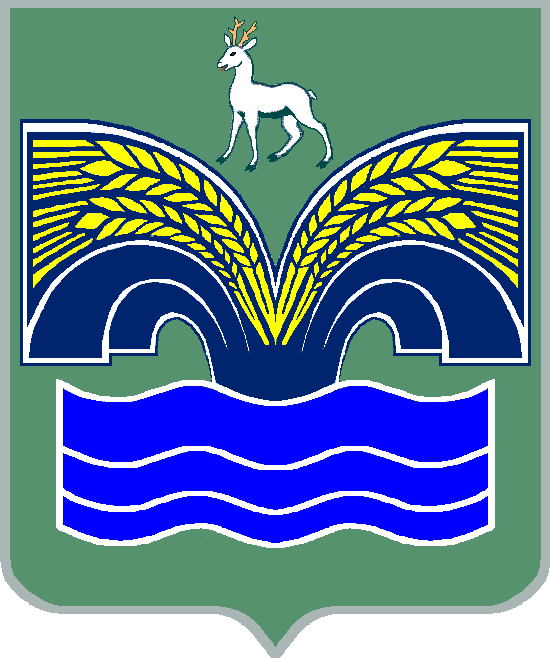 АДМИНИСТРАЦИЯМУНИЦИПАЛЬНОГО РАЙОНА КРАСНОЯРСКИЙСАМАРСКОЙ ОБЛАСТИПОСТАНОВЛЕНИЕот _____________  № ______О внесении изменений в Порядок предоставления субсидий гражданам, ведущим личное подсобное хозяйство на территории муниципального района Красноярский Самарской области, в целях возмещения затрат в связи с производством сельскохозяйственной продукции в части расходов на содержание маточного поголовья крупного рогатого скотаВ целях реализации переданных государственных полномочий по поддержке сельскохозяйственного производства, в соответствии с Федеральным законом от 06.10.2003 № 131-ФЗ «Об общих принципах организации местного самоуправления в Российской Федерации», Законом Самарской области от 03.04.2009 № 41-ГД «О наделении органов местного самоуправления на территории Самарской области отдельными государственными полномочиями по поддержке сельскохозяйственного производства», п. 5 ст. 40 Устава  муниципального района Красноярский Самарской области, принятого решением Собрания представителей муниципального района Красноярский Самарской области от 14.05.2015  № 20-СП, постановлением Правительства Самарской области от 13.03.2023 № 186 «О внесении изменений в отдельные постановления Правительства Самарской области», постановлением Правительства Самарской области от 14.04.2023 № 300 «О внесении изменений в отдельные постановления Правительства Самарской области», Администрация муниципального района Красноярский Самарской области ПОСТАНОВЛЯЕТ:1. Внести в Порядок предоставления субсидий гражданам, ведущим личное подсобное хозяйство на территории муниципального района Красноярский Самарской области, в целях возмещения затрат в связи с производством сельскохозяйственной продукции в части расходов на содержание маточного поголовья крупного рогатого скота, утвержденного постановлением администрации муниципального района Красноярский Самарской области от 28.03.2023 №87, (далее – Порядок) следующие изменения:в абзаце шестом подпункта «б» пункта 2.2 слова «ветеринарно-санитарные» заменить словами «ветеринарно-профилактические»;абзац первый пункта 2.18 изложить в следующей редакции:«2.18. Размер субсидии, единовременно предоставляемой получателю в текущем финансовом году, исчисляется как произведение ставки расчета размера субсидии на содержание одной коровы, равной 5 000 рублей, и количества коров, имеющихся у получателя по состоянию на 1-е число месяца обращения получателя в орган местного самоуправления для получения субсидии, в отношении которых в текущем финансовом году государственной ветеринарной службой проведены необходимые ветеринарно-профилактические мероприятия.»; в абзаце втором пункта 2.31, пункте 2.33 слова «обстоятельств природного и (или) техногенного характера» заменить словами «при данных условиях обстоятельств»;абзац третий пункта 2.31 изложить в следующей редакции:«Конечное значение результата и точная дата его завершения устанавливаются в соглашении.»;пункт 2.36 признать утратившим силу;в приложении 1 к Порядку:в абзаце шестом пункта 3 слова «ветеринарно-санитарные» заменить словами «ветеринарно-профилактические»;в приложении 2 к Порядку:в наименовании графы 2 слова «ветеринарно-санитарные» заменить словами «ветеринарно-профилактические».2. Контроль за выполнением настоящего постановления возложить на заместителя Главы муниципального района Красноярский Самарской области по управлению муниципальной собственностью и сельскому хозяйству Сидюкову Т.Л.3. Опубликовать настоящее постановление в газете «Красноярский вестник» и разместить на официальном сайте Администрации муниципального района Красноярский Самарской области                                        в сети Интернет.4. Настоящее постановление вступает в силу со дня его официального опубликования.Глава района                                                                               М.В.БелоусовГимелева 2-11-28